  9. Additional Comments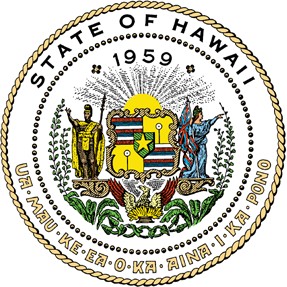 CONTRACTOR REFERENCESTo be completed by the Offeror. At least three (3) references for whom services were rendered as the Prime Contractor and for work similar to this project.CONTRACTOR REFERENCESTo be completed by the Offeror. At least three (3) references for whom services were rendered as the Prime Contractor and for work similar to this project.PROVIDER INFORMATIONPROVIDER INFORMATIONPROVIDER INFORMATION1. Name of Provider1. Name of Provider2. Solicitation Reference NumberCLIENT #1 INFORMATIONCLIENT #1 INFORMATION3. Organization Name4. Organization Address5. Project Name6. Project DatesStart:	End:7. ContactName/Title	Email:	Phone7. ContactName/Title	Email:	Phone8. Scope of Services8. Scope of ServicesCLIENT #2 INFORMATIONCLIENT #2 INFORMATION3. Organization Name4. Organization Address5. Project Name6. Project DatesStart:	End:7. ContactName/Title	Email:	Phone7. ContactName/Title	Email:	Phone8. Scope of Services8. Scope of ServicesCLIENT #3 INFORMATIONCLIENT #3 INFORMATION3. Organization Name4. Organization Address5. Project Name6. Project DatesStart:	End:7. ContactName/Title	Email:	Phone7. ContactName/Title	Email:	Phone8. Scope of Services8. Scope of Services